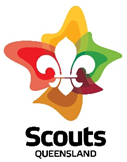 First name Last name
Role (Scout Leader etc) 32 Dixon Street, Auchenflower QLD 4066 Australia
T 07 3870 7000  D 07 3721 5751
office365address@​scoutsqld.com.au
www.sco​utsqld.com.auJoin the Adventure! 